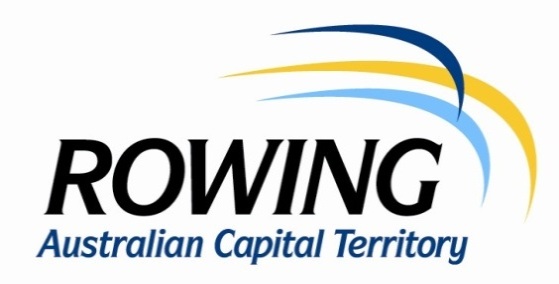 MINUTES OF BOARD MEETINGCCEGGS Boatshed, Yarralumla Bay                 Wednesday 19 July at 6.30pm Present: D. Bagnall (Chair), A. Chinn, C. Bowyer, R. Curtin, P. Davoren, N. Hunter, J. Williams, J. O’Brien (Executive Officer) N. Garrett and R. Domaschenz (HPP)Apologies: V. McMahon, P. Marshall.Minutes:  Minutes of the meeting of 21 June 2017 were read and confirmed.Matters Arising: Meeting noted that ADRA rather than ADFA boated the crew involved in the recent collision with a BMRC pair.High Performance Report: N. Garrett reported on recent activities of the HPP and current training of program members.  He mentioned the case for adding athletes to the squad who add value although not meeting all performance standards. R. Domaschenz spoke of ways in which athletes that are members of school clubs can be involved in the HPP without compromising their school rowing commitments.  HPP is assisting schools to identify head coaches for their programs and is preparing practical information for coaching courses at clubs.  All clubs are welcome to participate.  Course will be delivered at CLRC on 5 August 2017.  R. Domaschenz is visiting schools to promote interest amongst talented athletes in joining the program.President’s Report:  RP7 - A. Chinn and J. O’Brien will be attending a regatta at SIRC for instruction on the full functionality of RP7 regatta management program.  HOM 2017 - Head of the Molonglo course has been resolved.  Course Maintenance - role of volunteers was discussed and the need for new arrangements should the current workers be unable to continue their support.  Lakeside Land Use - President will be involved in discussions about land use on the western bank of Yarramundi Reach.  This is of vital interest to rowing because of the potential for some land uses to impinge on racing and training on the adjacent waterway. Riggers Program – R. Batt has confirmed that this program will be proceeding at Melba High School.  Coach Education – W. Mason (Daramalan) is keen to see Level 2 Course held soon.Executive Officer’s Report: Report Circulated.   WTT - EO mentioned that there have been no shows in the WTT events arising from scratchings being sent to the wrong email address.  Situation has been remedied. Indoor Rowing – Information on the indoor ‘regatta’ was sent 2.out today.  Radford College RC has volunteered to conduct the event. RACT’s role was discussed and Radford’s involvement is supported.  Board expects the event to attract participants outside the rowing community.  N. Hunter offered to assist. Sports Awards – It was agreed that nominations be considered in the light of international results.  President noted that B. Hick has not been inducted into the ACT Sports Hall of Fame despite being a multiple World Champion and an Olympic medallist.  He will work to redress this oversight.Regatta Secretary’s Report: A. Chinn reported on the state of consideration of the program for 2017-18.  While most matters are agreed, uncertainty remains about the best dates for the ACT Championships in view of clashes of possible dates with interstate regattas (men’s and women’s Head of the River in Sydney) and holidays.  The point score for the WTT series current to the last weekend will be soon posted on the website.  All rowers who competed in the 2016-17 season now have been allocated a grade.  Meeting thanked A. Chinn for this recognising the considerable work involved.Boathouse Report:  There is nothing to report as the matter remains in the hands of the ACT Government.  RACT to follow up.Safety: Meeting noted the need to revisit agreed Lake traffic flows to take account of CLRC’s relocation to the north bank of East Basin.  EO to consider options. A report from G. Northam was considered on a scull capsize during WTT#3. V. Townsend (LTRC) was commended for his effective response to this incident.  Mr Northam’s report includes observations that could usefully be followed up including improvements on communications between safety officials and clothing/blankets for capsizees.  A more recent incident saw a capsized sculler abandon his boat contrary to best advice and swim some distance to shore.  A report will be sought and considered at the next Board meeting.  CLRC was commended on its initiative in planning a first aid course to which all clubs are invited.  Details will be circulated shortly. Meeting considered that all aspects of safety, especially boat lighting, need to be tightened up.Communications Strategy:  Board was asked to provide final comments on the draft circulated by the Executive Officer. Meeting Closed: 8.05 pm									      …………………………Chairman 16/8/17